Publicado en Madrid el 15/06/2021 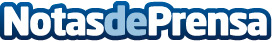 Frinsa lanza su nuevo club de fidelizaciónFrinsa, uno de los mayores fabricantes europeos de túnidos y mariscos en conserva, lanzaba su nuevo programa de fidelización para particulares Frinsa+, un programa totalmente digitalizado que funciona por acumulación de puntos y se estructura en dos niveles con distintas ventajas: Frinsa+ Azul y Frinsa+ OroDatos de contacto:Comunicación Frinsa649111233Nota de prensa publicada en: https://www.notasdeprensa.es/frinsa-lanza-su-nuevo-club-de-fidelizacion_1 Categorias: Gastronomía Marketing Restauración Consumo http://www.notasdeprensa.es